RUN BROCKVILLE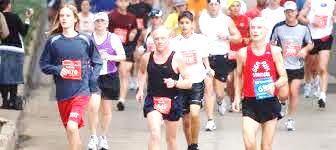 Learn 2 Run AND Power Walking Week 5CLINIC NIGHT:  Warm Up / 2 min Walk - 2 min Jog x 2 / 2 min. Walk - 5 min Jog x 2 / 2 min. walk – 15 min jog  (once ) /  5 min. Cool DownHOMEWORK:   2 – 3 days in addition to clinic night	Runners:  	1.  	5 – 10 min. warm-up (brisk walking)2.  	2 min walking / 3 min. slow jogging x 2 	2 min walking / 5 min. slow jogging (once)				2 min walking / 15 min. slow jogging (once)5 min. cool down with a brisk walkGOAL:  		1 x 18 Min Interval Power Walkers:   INTERVAL TRAINING:  This training schedule will be used on clinic night and 2 additional homework days1. 	 5 – 10 min. warm-up (brisk walking)2.  	2 min walking / 2 min. accelerated pace x 4 	2 min walking / 5 min. accelerated pace (2)3.	Cool Down2 DAYS:1. 	 5 – 10 min. warm-up (brisk walking)2.  	2 min walking / 2 min. accelerated pace x 4 	2 min walking / 15 min. accelerated pace 3.	Cool Down